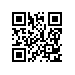 О составе апелляционной комиссии по проведению апелляций по результатам государственной итоговой аттестации студентов образовательных программ «Финансовая экономика» и «Программа двух дипломов по экономике НИУ ВШЭ и Лондонского университета» Международного института экономики и финансов и секретаре апелляционной комиссииПРИКАЗЫВАЮ: 	Утвердить апелляционную комиссию (далее – АК) на 2019 г. по проведению апелляций по результатам государственной итоговой аттестации студентов 2 курса образовательной программы магистратуры «Финансовая экономика», направления подготовки 38.04.01 Экономика и студентов 4 курса образовательной программы бакалавриата «Программа двух дипломов по экономике НИУ ВШЭ и Лондонского университета», направления подготовки 38.03.01 Экономика, Международного института экономики и финансов (далее – МИЭФ), очной формы обучения в следующем составе:Проректор                                                                                                    С.Ю. РощинПредседатель АК  Яковлев С.М.к.э.н., директор МИЭФЧлены АКАвтономов В.С.д.э.н., член-корреспондент РАН, научный руководитель факультета экономических наукПокатович Е.В.к.э.н., доцент, зам. декана ФЭН НИУ ВШЭДементьев А.В.преподаватель МИЭФПирогов Н.К.преподаватель МИЭФМалахов Д.А.ст.преподаватель ФЭНСекретарь АККонышев С.О.к.ф.н., начальник НМО МИЭФ